SALSA basisVoor wie:Artsen, niet opgeleid tot anesthesioloog, die betrokken zijn als uitvoerend behandelaar bij verrichtingen waarbij sedationisten intraveneuze sedatie toedienen aan patiënten. Sedationisten zijn artsen (niet anesthesiologen) of verpleegkundigen/NP/PA’ers die sedatie toedienen.Doel:Verbeteren van de kwaliteit van sedatie en bewaking van patiënten bij ingrepen. Het behandelend team van behandelend arts en sedationist wordt getraind in voor hen reële spoedsituaties.Inhoud:Op basis van landelijke IGZ-richtlijnen moet elke specialist die ingrepen verricht onder sedatie(met een sedationist) een ALS (Advanced Live Support) scholing volgen. IGZ heeft deze richtlijn extra gewicht gegeven door te stellen dat de betreffende specialist eindverantwoordelijk is voor het gehele traject (inclusief eventuele reanimatie). Voorbereiding: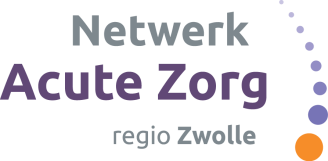 Lees ter voorbereiding van de cursus de bijlage: Maak de E-learning Sedatie en Anxiolyse buiten de OK“SAMENVATTING RICHTLIJN SEDATIE EN/OF ANALGESIE (PSA) OP LOCATIES BUITEN DE OPERATIEKAMER”PDF “specialistische reanimatie van volwassenen”PDF “Poster SpecCircs Anaphylaxis treatment”Voor verdere verdieping:Website van de reanimatieraad – nieuwe richtlijnen 2015https://www.reanimatieraad.nl/_content/pages/richtlijnen%202015/NRR%20Richtlijnen%202015.pdfHet gaat m.n. om de hoofdstukken 1 en 5, deze worden tijdens de lesavond(en) behandeld, maar het is wel goed om ook van de andere hoofdstukken op de hoogte te zijn.Programma1ste avond: Theorie17.30 – 18.00		Inloop met soep en broodjes18.00 – 18.15		Welkom, introductie en kennismaking18.15 – 18.45		Sedatie Praktijk Specialist  18.45- 19.30		Theorie ABCDE19.30 – 20.00		Medicatie en casuïstiek20.00 – 20.15		Koffie/Thee 20.55 – 21.00		Evaluatie en afsluiting2de avond : Praktijk avond van de SALSA basis en SALSA herhaling17.30 – 18.00		Inloop met soep en broodjes18.00 – 18.30		Theorie team approach20.50 – 21.00		Evaluatie en afsluitingLocatie:1ste avond:	De leslokalen van Netwerk Acute Zorg regio Zwolle2de avond :	De leslokalen van de Isala Academie in het Mondriaan gebouwAanvullende info:Secretariaat NAZrZ op werkdagen te bereiken op telefoonnummer (038) 424 52 70. Groep 1Groep 220.15 – 20.35Demo  scenarioLuchtwegmanagement20.35 – 20.55LuchtwegmanagementDemo  scenarioGroep 1Groep 218.30 – 19.40BLS checkAEDKoffie /TheeALS scenario’s19.40 – 20.50ALS scenario’sKoffie/TheeBLS checkAED